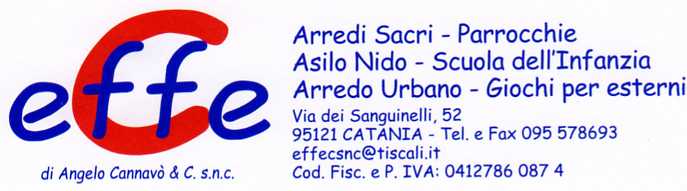 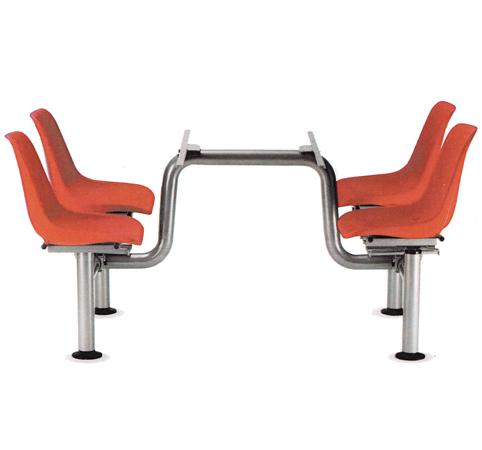 Descrizione: Struttura monoblocco in acciaio verniciato a polvereper 1 piano e 4 sedute in polipropilene.Una caratteristica molto utile del monoblocco è diavere le sedute girevoli con molla di ritorno.Vasta scelta di colori per le sedute .Catalogo: Arredi per Asili, Scuole eComunitàCodice: AP31004Categoria: Panche per adulti